Istituto Comprensivo di Barzanò 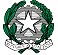 SEDE: Via Leonardo da Vinci, 22 – 23891 Barzanò (Lecco)C.F. 85001820134-  Cod. Min. LCIC80800X Tel. 039.955044 / 039.9272537 - Fax 039.9287473                                                                               							     e-mail: lcic80800x@istruzione.it  - sito web : www.icsbarzano.gov.it Prot. n. 7659/A02 del 11/12/2017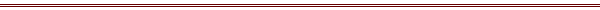 ISTITUTO COMPRENSIVO DI BARZANÒAA.SS. 2015/16 – 2016/17 – 2017/18CRITERI PER LA VALORIZZAZIONE DEI DOCENTI (modificati il 06/12/2017)AreaIndicatori di competenzaDescrittoriEvidenzePunteggioA Qualità dell’insegnamento e del contributo al miglioramento dell’Istituzione scolastica, nonché del successo formativo e scolastico degli studentiPunti 40A1 - qualità dell’insegnamentoA1.1 Innova la propria azione didattica grazie ad una costante attività di studio e formazione-attestati di frequenza a corsi- registro personale- progettazione didattica individuale e di classe1 - 6A Qualità dell’insegnamento e del contributo al miglioramento dell’Istituzione scolastica, nonché del successo formativo e scolastico degli studentiPunti 40A1 - qualità dell’insegnamentoA1.2 Adotta un approccio inclusivo nello svolgimento delle attività didattiche in classe ed è capace di motivare, coinvolgere gli studenti, creare un clima favorevole all’apprendimento -relazione con percorso dettagliato (accorgimenti, spiegazioni, attività, verifiche diversificate) che evidenzi la pluralità di soggetti/situazioni e le azioni messe in atto per l’inclusione-programmazione didattica -documentazione del lavoro-verbali-osservazione del Ds1 - 8A Qualità dell’insegnamento e del contributo al miglioramento dell’Istituzione scolastica, nonché del successo formativo e scolastico degli studentiPunti 40A2 - contributo al miglioramento dell’Istituzione scolasticaA2.1 Promuove e gestisce iniziative e progetti funzionali al miglioramento-progetti di innovazione didattica-attività documentate-osservazione del Ds1 - 8A Qualità dell’insegnamento e del contributo al miglioramento dell’Istituzione scolastica, nonché del successo formativo e scolastico degli studentiPunti 40A3 - successo formativo e scolastico degli studentiA3.1 Applica la didattica per competenze con produzione di elaborati interdisciplinari e/o documentazione (anche visite di istruzione/viaggi studio di particolare rilievo)-documentazione delle attività -verbali-registro-osservazione del Ds1 - 8A Qualità dell’insegnamento e del contributo al miglioramento dell’Istituzione scolastica, nonché del successo formativo e scolastico degli studentiPunti 40A3 - successo formativo e scolastico degli studentiA3.2 Realizza attività di recupero delle situazioni di svantaggio, con esito positivo-attività dettagliate-osservazione del Ds1 – 6A Qualità dell’insegnamento e del contributo al miglioramento dell’Istituzione scolastica, nonché del successo formativo e scolastico degli studentiPunti 40A3 - successo formativo e scolastico degli studentiA3.3 Realizza attività personalizzate di approfondimento per la valorizzazione delle eccellenze-attività dettagliate-osservazione del Ds1 – 4BRisultati ottenuti dal docente o dal gruppo di docenti in relazione al potenziamento delle competenze degli alunni e dell’innovazione didattica e metodologica, nonché alla collaborazione alla ricerca didattica, alla documentazione e alla diffusione di buone pratiche didattichePunti 30 B1 – Valutazione e risultati in relazione al potenziamento delle competenze degli studentiB1.1 Ottiene che gli studenti raggiungano buoni risultati in prove di certificazione esterna e/o in concorsi esterni-esiti di certificazioni-esiti di concorsi1 - 6BRisultati ottenuti dal docente o dal gruppo di docenti in relazione al potenziamento delle competenze degli alunni e dell’innovazione didattica e metodologica, nonché alla collaborazione alla ricerca didattica, alla documentazione e alla diffusione di buone pratiche didattichePunti 30 B2 – Contributo all’innovazione didattica e metodologica e alla ricerca didatticaB2.1 Utilizza le TIC e/o metodologie didattiche innovative e/o la metodologia CLIL in modo efficace sia nell’insegnamento della disciplina sia come supporto al ruolo professionale-programmazione e documentazione-osservazione del Ds1 - 8BRisultati ottenuti dal docente o dal gruppo di docenti in relazione al potenziamento delle competenze degli alunni e dell’innovazione didattica e metodologica, nonché alla collaborazione alla ricerca didattica, alla documentazione e alla diffusione di buone pratiche didattichePunti 30 B2 – Contributo all’innovazione didattica e metodologica e alla ricerca didatticaB2.2 Partecipa attivamente ad iniziative di ricerca e sperimentazione metodologica e didattica in relazione alle priorità dell’istituto -attestati di partecipazione a progetti di ricerca e sperimentazione didattica-documentazione dei lavori svolti-osservazione del Ds1 - 8BRisultati ottenuti dal docente o dal gruppo di docenti in relazione al potenziamento delle competenze degli alunni e dell’innovazione didattica e metodologica, nonché alla collaborazione alla ricerca didattica, alla documentazione e alla diffusione di buone pratiche didattichePunti 30 B3 – Condivisione e diffusione di buone pratiche didatticheB3.1 Contribuisce alla produzione e alla documentazione di validi materiali didattici e li mette a disposizione della comunità scolastica (anche partecipando a gruppi di lavoro per l’elaborazione di percorsi in relazione alla formazione e alle priorità dell’Istituto)-produzione e condivisione di materiali (dispense, unità didattiche…) anche in formato multimediale- gruppi di confronto e lavoro sulle tematiche relative alla formazione e alle priorità dell’Istituto-osservazione del Ds1 - 8CResponsabilità assunte nel coordinamento organizzativo e didattico e nella formazione del personalePunti 20C1 – Responsabilità nel coordinamento organizzativo e didatticoC1.1 Si forma rispetto a incarichi di responsabilità all’interno dell’istituzione scolastica (v. C1.2)-attestati di frequenza a corsi di almeno 20 ore         1 - 4CResponsabilità assunte nel coordinamento organizzativo e didattico e nella formazione del personalePunti 20C1 – Responsabilità nel coordinamento organizzativo e didatticoC1.2 Assume e gestisce efficacemente e in autonomia incarichi di responsabilità nel coordinamento organizzativo a supporto del funzionamento dell’istituzione scolastica -azioni di supporto organizzativo (collaboratore del Ds, referente di plesso, funzione strumentale, referente DSA, orientamento, sito/animatore digitale, alunni stranieri, referente laboratorio informatico, membro GLI, CV, NIV, coordinatore, etc.)   -osservazione del Ds      1 - 6CResponsabilità assunte nel coordinamento organizzativo e didattico e nella formazione del personalePunti 20C2 – Responsabilità nella formazione didattica del personaleC2.1 Svolge efficacemente il ruolo di formatore nelle iniziative di formazione didattica del personale della scuola -formazione didattica di docenti dell’istituto-osservazione del Ds1 - 6CResponsabilità assunte nel coordinamento organizzativo e didattico e nella formazione del personalePunti 20C2 – Responsabilità nella formazione didattica del personaleC2.2 Svolge efficacemente la funzione di tutor per docenti neoassunti, tirocinanti, studenti in alternanza scuola-lavoro-documentazione delle attività-relazioni finali sugli esiti-verbali del comitato di valutazione-osservazione del Ds1 - 4